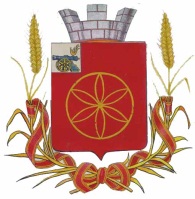  АДМИНИСТРАЦИЯ  МУНИЦИПАЛЬНОГО  ОБРАЗОВАНИЯ            РУДНЯНСКИЙ  РАЙОН  СМОЛЕНСКОЙ ОБЛАСТИП  О  С  Т  А Н  О  В  Л  Е Н  И  Еот   01.03.2021 №  78О внесении изменений в муниципальную программу «Развитие и укрепление материально- технической базы муниципального образования Руднянского городского поселения Руднянского района Смоленской области» утвержденную постановлением Администрации муниципального образования Руднянский район Смоленской области от 28.02.2019г. №65В соответствии с Бюджетным кодексом Российской Федерации, Федеральным законом от 06.10.2003N131-ФЗ"Об общих принципах организации местного самоуправления в Российской Федерации", постановлением Администрации муниципального образования Руднянский район Смоленской области от 19.12.2016 № 471 «Об утверждении Порядка принятия решения о разработке муниципальных программ, их формирования и реализации и Порядка проведения оценки эффективности реализации муниципальных программ»,Администрация муниципального образования Руднянский район Смоленской области  п о с т а н о в л я е т:1. Внести в муниципальную программу «Развитие и укрепление материально-технической базы муниципального образования Руднянского городского поселения  Руднянского района Смоленской области»,утвержденную постановлением Администрации муниципального образования Руднянский район Смоленской области от 28.02.2019г. №65 (в редакции постановлений Администрации муниципального образования Руднянский район Смоленской области от 31.12.2019 №502, от 18.01.2021 №10, от 11.02.2021 №58) следующие изменения:позицию:изложить в следующей редакции: - Раздел IV изложить в следующей редакции:IV. «Обоснование ресурсного обеспечения муниципальной программы»Финансирование Программы осуществляется за счет средств бюджета Руднянского городского поселения Руднянского района Смоленской области.Общий объем финансирования Программы составляет – 2730,0тыс.руб., в Объемы финансирования мероприятий Программы подлежат уточнению при формировании бюджета Руднянского городского поселенияРуднянского района Смоленской области. - приложение № 2  изложить в новой редакции согласно приложению к настоящему постановлению.2. Настоящее постановление вступает в силу после его официального опубликования в соответствии с Уставом муниципального образования  Руднянский района Смоленской области.3. Контроль за исполнением настоящего постановления возложить на первого заместителя Главы муниципального образования Руднянский район Смоленской области Федорова Э.Н.Главамуниципального образованияРуднянский район Смоленской области                 Ю. И. ИвашкинПриложение № 2	к постановлению Администрациимуниципального образования Руднянский районСмоленской областиот ____________________ № _____План реализации муниципальной программы  "Развитие и укрепление материально-технической базы муниципального образования Руднянского городского поселения Руднянского района Смоленской области" Объемы ассигнований муниципальной программыОбъем финансирования Программы составляет  2130,0 тыс. рублей, в т.ч.:2020 год — 2130,0 тыс. рублей,2021 год – 0,0 тыс. рублей,2022 год -  0,0 тыс. рублей.Объемы ассигнований муниципальной программыОбъем финансирования Программы составляет 2730,0 тыс. рублей,в т.ч.:2021 год -  2730,0 тыс. рублей;2022 год -  0,0 тыс. рублей;2023 год -  0,0 тыс. рублей.Наименование мероприятияИсполнительмероприятия    Источник финансирования, руб.Объем финансирования,  тыс.руб.Объем финансирования,  тыс.руб.Объем финансирования,  тыс.руб.Объем финансирования,  тыс.руб.Наименование мероприятияИсполнительмероприятия    Источник финансирования, руб.Всегов том числе по годамв том числе по годамв том числе по годамНаименование мероприятияИсполнительмероприятия    Источник финансирования, руб.Всего202120222023Приобретение оргтехники, компьютеров, комплектующих к ним и Обеспечение программным обеспечениемМУП «Руднятеплоэнерго»бюджет муниципального образования Руднянского городского поселения Руднянского района Смоленской области130,0130,00,00,0Приобретение транспортных средства -//--//-2600,02600,000ИТОГО2730,02730,000